Nom :				PDO, PIO, Y, et les GriffinPeter emballe le cadeau en ville.Meg vomit la tarte de cheveux à Stewie.Brian envoie l’histoire à Chris.Chris dit les plaisanteries  à son patron.Lois hurle les insultes à Peter.Quagmire fait la fete chez Cleveland.Cleveland parle à Loretta près de l’immeuble.Joe chante les chansons à Peter, Cleveland, et Quagmire.Tom Tucker annonce les nouvelles derrière le bureau.Carter Pewdershmidt jette le bateau à Peter.Neil Goldmann voit Meg au cinéma.Death cherche Peter à Quahog.Ollie Williams anonce les nouvelles  sur l’hélicoptère.Herbert pose les questions à Chris.Loretta Brown reçoit les fleurs au-dessous de la mer.Tricia Takanawa apprend à cuisiner à Herbert.Adam West donne les conseils aux Griffins.James Woods cherche les bonbons en ville. Bonnie aime lancer les pierres en haut de la colline.Diane Simmons lance les insultes à Tom Tucker. 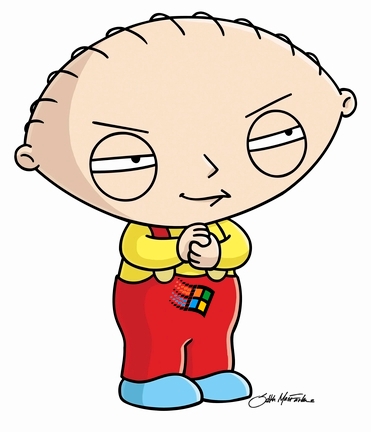 